Arrangør:	Kolding Orienterings KlubLøbsområde:		Danhostel/Kolding NordMødested/parkering:	Gøhlmannsvej 61, KoldingKortet:	1:4.000, ækv. 2,5 m, senest opdateret i 2022 til ny sprintnorm	Printede kort på riv- og vandfast papir.	Postbeskrivelser er trykt på kortet. Løse udleveres ved start.Terrænbeskrivelse:	Blandet boligområde med græsarealer, asfalt, stier, baggårde og et indslag af skov med lidt stejle skrænter.Stævnekontor:	Ved målAfstande:		Parkering – mål, 50-250 meter. Mål - start: 235 meterKlasser/baner:	Banelængde målt efter bedste vejvalg.Præmier:	IngenKontrol/tidtagning:	SPORTIDENT. Egen brik kan anvendes. Mistet lejebrik erstattes med 500,- kr. Lejebrikker udleveres ved stævnekontoret og skal afleveres ved målgang.Start:	Put and run fra 11.15 – 11.45.Service:	Ingen kiosk, men indkøbsmuligheder i nærheden.Toiletvogn forefindes. Mulighed for bad/omklædning ved KOK’s klublokale nogle kilometers kørsel fra løbsområdet.Der er ingen børneaktivering/pasning. Tilmelding:	Eftertilmelding på dagen. Pris kr. 60, brikleje 15 kr. Sker via salg på dagen mellem kl. 10 og 11.15. Mobile Pay er muligt betalingsmiddel. Henvendelse i stævnekontoret.Mål:	Følg afmærkning fra sidste post til mål. Max. tid 45 minutter. Fra målpost går man til brikaflæsning i stævnekontoret. Udgåede løbere skal registrere sig ved stævnekontoret.Væske:	Sørger man selv for.Resultatformidling:	På stævnepladsen samt efter løbet på koldingorienteringsklub.dkO-track:	Tilgængelig efter løbet. Vi opfordrer til at lægge vejvalg op hvis du benytter GPS-ur.	Løbsledelse:		Nicolai Wind og Per Eg Pedersen, tlf. 20837456InstruktionSprintkonkurrence Kolding Nord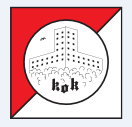 GruppeKlassifikationBanelængder og postantalBane 1sort - svær 2,8 km 17poster